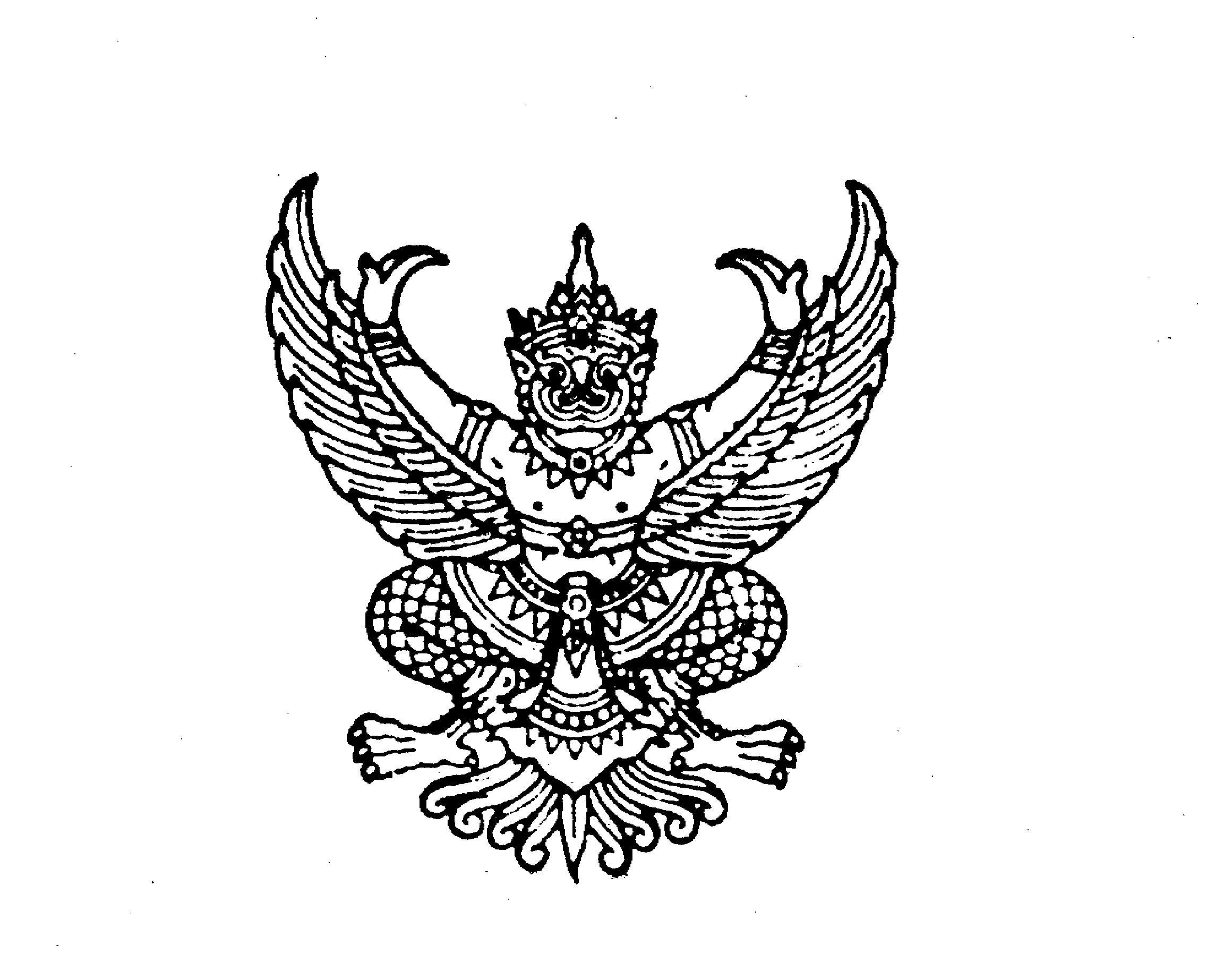 ที่  มท ๐๘๑๖.๒/ว    	ถึง	สำนักงานส่งเสริมการปกครองท้องถิ่นจังหวัด ทุกจังหวัด	ตามที่ กรมส่งเสริมการปกครองท้องถิ่น ได้จัดทำโครงการฝึกอบรมเพื่อพัฒนาศักยภาพการบริหารจัดการงบประมาณด้านการศึกษาตามระเบียบกระทรวงมหาดไทยว่าด้วยรายได้และการจ่ายเงินของสถานศึกษาสังกัดองค์กรปกครองส่วนท้องถิ่น พ.ศ. ๒๕๖๒ ประจำปีงบประมาณ พ.ศ. ๒๕๖๖ จำนวน ๑๕ รุ่น รุ่นละ ๓๕๐ คน เป็นเวลา ๓ วัน ระหว่างเดือนธันวาคม ๒๕๖๕ - เดือนกันยายน ๒๕๖๖ ณ โรงแรมอเล็กซานเดอร์ ถนนรามคำแหง แขวงหัวหมาก เขตบางกะปิ กรุงเทพมหานคร เพื่อเป็นการเสริมสร้างองค์ความรู้ในการบริหารจัดการงบประมาณด้านการศึกษาขององค์กรปกครองส่วนท้องถิ่นและสถานศึกษาในสังกัดองค์กรปกครองส่วนท้องถิ่นให้มีความถูกต้อง ชัดเจน เป็นไปตามระเบียบกระทรวงมหาดไทยว่าด้วยรายได้และการจ่ายเงินของสถานศึกษาสังกัดองค์กรปกครองส่วนท้องถิ่น พ.ศ. ๒๕๖๒ รายละเอียดปรากฏตามหนังสือกรมส่งเสริมการปกครองท้องถิ่น ที่ มท ๐๘๑๖.๒/ว ๓๕๒๘ ลงวันที่ ๒ พฤศจิกายน ๒๕๖๕ นั้น	ในการนี้ เพื่อให้การดำเนินโครงการดังกล่าวข้างต้น บรรลุตามวัตถุประสงค์และเป็นไปด้วยความเรียบร้อย กรมส่งเสริมการปกครองท้องถิ่น จึงขยายระยะเวลาการเปิดระบบชำระเงินค่าลงทะเบียน ในรุ่นที่ ๑ รหัสหลักสูตร ๙๙๑๖๐๑ จาก วันที่ ๑๑ ธันวาคม ๒๕๖๕ เป็น วันที่ ๑๔ ธันวาคม ๒๕๖๕ และขอความร่วมมือจังหวัดแจ้งองค์กรปกครองส่วนท้องถิ่นพิจารณามอบหมายข้าราชการ/พนักงานส่วนท้องถิ่น และบุคลากรทางการศึกษา หรือผู้ปฏิบัติงานอื่นที่เกี่ยวข้องและสามารถนำความรู้ไปถ่ายทอดต่อได้ เข้ารับการฝึกอบรมโครงการดังกล่าว ตามวัน เวลา และสถานที่ที่กำหนด ทั้งนี้ สามารถดาวน์โหลดรายละเอียดเพิ่มเติมได้ทางเว็บไซต์ www.dla.go.th หรือ QR Code ท้ายหนังสือนี้		กรมส่งเสริมการปกครองท้องถิ่น		       ธันวาคม  ๒๕๖๕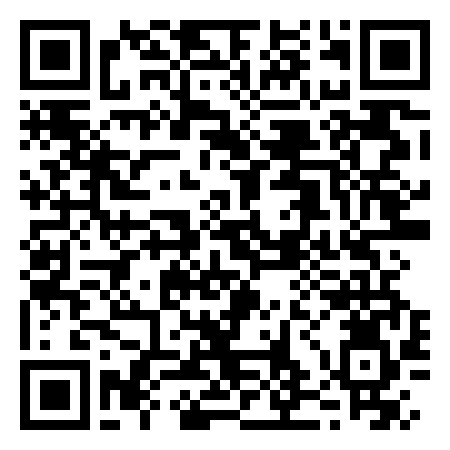 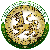 กองส่งเสริมและพัฒนาการจัดการศึกษาท้องถิ่นกลุ่มงานยุทธศาสตร์การพัฒนาการจัดการศึกษาท้องถิ่นโทรศัพท์ ๐ ๒๒๔๑ ๙๐๐๐ ต่อ ๕๓๒๓, ๕๓๒๖โทรสาร ๐ ๒๒๔๑ ๙๐๒๑ ต่อ ๓๑๘ไปรษณีย์อิเล็กทรอนิกส์ saraban@dla.go.thผู้ประสานงาน : นางสาวจุฑาลักษณ์ คุณวัชระกิจ โทร. ๐๖๒-๖๐๓-๖๑๖๒